           БОЙОРОҠ                                                               ПОСТАНОВЛЕНИЕ«29» ноябрь 2021 й.                     № П-51               «29» ноября  2021 г.О признании утратившим силу постановления администрации сельского поселения Дмитриево-Полянский  сельсовет муниципального района Шаранский  район Республики Башкортостан от 30 июля 2013 года № 65 «Об утверждении Положения об осуществлении муниципального лесного контроля на территории сельского поселения Дмитриево-Полянский сельсовет муниципального района Шаранский  район Республики Башкортостан»
       С целью приведение в соответствии с действующим законодательством муниципальных правовых актов администрации сельского поселения Дмитриево-Полянский  сельсовет муниципального района Шаранский  район Республики Башкортостан, руководствуясь статьей 7 Федерального закона от 06 октября 2003 года №131-ФЗ «Об общих принципах организации местного самоуправления в Российской Федерации», Уставом сельского поселения Дмитриево-Полянский  сельсовет муниципального района Шаранский район Республики Башкортостан, ПОСТАНОВЛЯЮ:1. Признать утратившим силу постановление администрации сельского поселения Дмитриево-Полянский  сельсовет муниципального района Шаранский  район Республики Башкортостан от 30 июля 2013 года № 65  «Об утверждении Положения об осуществлении муниципального лесного контроля на территории сельского поселения Дмитриево-Полянский  сельсовет муниципального района Шаранский  район Республики Башкортостан».2. Опубликовать настоящее постановление в установленном порядке.3. Настоящее постановление вступает в силу со дня его официального опубликования.4. Контроль за исполнением настоящего постановления оставляю за собой.
    Глава сельского поселения:                                            И.Р.ГалиевБашҡортостан РеспубликаһыныңШаран районымуниципаль районыныңДмитриева Поляна ауыл Советыауыл биләмәһе хакимиәтеБасыу урам, 2а йорт,Дмитриева Поляна ауылы,Шаран районы, БашҡортостанРеспубликаһы, 452630тел.(34769) 2-68-00 e-mail: dmpolss@yandex.ru.http://www.dmpol.sharan-sovet.ruИНН 0251000704, ОГРН 1020200613476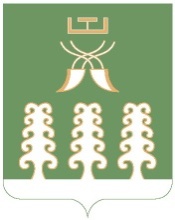 Администрация сельского поселения                   Дмитриево-Полянский сельсоветмуниципального районаШаранский районРеспублики Башкортостанул.Полевая, д.2а, д. Дмитриева Поляна Шаранский район, Республика Башкортостан 452630          тел.(34769) 2-68-00 e-mail: dmpolss@yandex.ruhttp://www.dmpol.sharan-sovet.ru.ИНН 0251000704, ОГРН 1020200613476